Úvod k projektové práci3D pero: Od nápadu k výrobě________________________________________________________Jaká témata nás spojují?Kdo má nějakou zkušenost s projektem?Kdo se někdy do jakéhokoliv projektu zapojil? Do jakého, o co šlo?Kdo rád vede lidi?Kdo se někdy zapojil do žákovského parlamentu nebo jiné žákovské samosprávy?Kdo se někdy účastnil nějaké soutěže?Kdo rád sportuje?Kdo rád pracuje s dětmi/lidmi, kdo se zvířaty?Kdo se snaží informovat své vrstevníky/spolužáky o aktualitách (například politika, zdravý životní styl, ekologie a podobně)?Koho baví reklama?Koho baví sociální sítě a rád s nimi pracuje?Kdo rád něco organizuje?Kdo rád počítá?Kdo si myslí, že má zajímavý nebo nějaký netradiční koníček?Kdo někdy dobrovolničil?Kdo rád kreslí?Prostor pro vlastní otázky: ________________________ Autor: Tomáš Botlík Nuc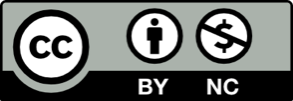 Toto dílo je licencováno pod licencí Creative Commons [CC BY-NC 4.0]. Licenční podmínky navštivte na adrese [https://creativecommons.org/choose/?lang=cs].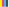 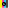 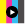 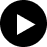 